بيان وفد جمهورية مصر العربيةفي جلسة المراجعة الدورية الشاملة للدنماركالخميس 6 مايو 2021*** السيد الرئيس،   	نرحب بوفد الدنمارك ونتمنى له التوفيق خلال عملية المراجعة.يثني وفد مصر على جهود الحكومة الدنماركية في مكافحة التمييز وضمان المساواة بين الجنسين ومكافحة خطاب الكراهية. ويدعو الحكومة الدنماركية إلى تعزيز حرية الدين في البلاد. وفى إطار الحوار والتفاعل البناء نود أن نتقدم بالتوصيات التالية إلى الدنمارك:التوقيع والتصديق على الاتفاقية الدولية لحماية حقوق جميع العمال المهاجرين
وأفراد أسرهم.تعزيز السياسات الخاصة بدعم الأسرة، باعتبارها الوحدة الأساسية والطبيعية للمجتمع.تعزيز تدريب قوات الشرطة على معاملة المهاجرين واللاجئين وملتمسي اللجوء. شكرًا السيد الرئيس.ــــــــــــالبعثة الدائمة لجمهورية مصر العربية لدى مكتب الأمم المتحدة ومنظمة التجارة العالمية والمنظمات الدولية الأخرى بجنيفــ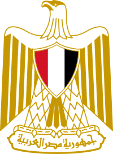 Permanent Mission of Egypt to the United Nations Office, World Trade Organization and other International Organizations in Genevaـــــــ